Detailed below are the type of skills, experience and knowledge that are required of applicants applying for the post. The ‘Essential Requirements’ indicate the minimum requirements and the applicants lacking these attributes will not be considered. The points under the ‘Desirable Requirement’ are additional attributes to enable the applicant to perform the position more effectively or with little or no training. They are not essential, but may be used to distinguish between acceptable candidates. 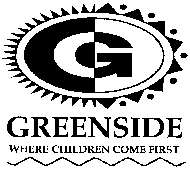 Teaching AssistantPerson SpecificationCriteriaEssentialDesirableHow IdentifiedSkills:Application form and Selection processTo be able to communicate effectively with a wide range of peopleAbility to relate well to children and adults and to work in positive partnership with parents and carersAble to work both on your own, using initiative and effectively within a team.Good numeracy and literacy skillsAble to motivate children and sustain their interest in play activitiesExperience:Experience of working in a school, nursery or similar environmentExperience of working with nursery or reception aged childrenExperience of working as part of a team, understanding classroom roles and responsibilities and your own position with in these. Experience of working with parents, carers and outside agenciesKnowledge and Understanding: A knowledge of child protection proceduresAn understanding of the need for confidentialityAn understanding of children and their needsAn awareness of Data ProtectionQualifications:GCSE (or equivalent) English and MathsFirst Aid QualificationOther Conditions:Willing to abide by all the schools and council procedures and policiesWilling to undertake any other duties commensurate to the grade as directed by the SLT and class teacher.Willing to undertake some duties out of hours as necessary.Committed to own personal development 